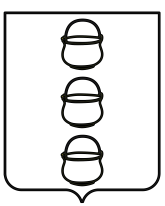 СОВЕТ ДЕПУТАТОВ ГОРОДСКОГО ОКРУГА КОТЕЛЬНИКИМОСКОВСКОЙ ОБЛАСТИРЕШЕНИЕ24.10.2023 № 6/70г. КотельникиОб утверждении Положения о порядке признания граждан малоимущими в целях принятия их на учет нуждающихся в жилых помещениях, предоставляемыхпо договорам социального наймаВ соответствии с Федеральным законом от 06.10.2003 № 131-ФЗ «Об общих принципах организации местного самоуправления в Российской Федерации», Законом Московской области от 22.12.2017 № 231/2017-ОЗ «О порядке определения размера дохода, приходящегося на каждого члена семьи, и стоимости имущества, находящегося в собственности членов семьи и подлежащего налогообложению, в целях признания граждан малоимущими и предоставления им по договорам социального найма жилых помещений муниципального жилищного фонда», постановлением Правительства Московской области от 27.03.2018 № 196/12 «Об утверждении перечня видов доходов, учитываемых при расчете размера дохода гражданина и среднедушевого дохода семьи в целях признания граждан малоимущими для постановки на учет граждан в качестве нуждающихся в жилых помещениях, предоставляемых по договорам социального найма, и перечня видов имущества, учитываемого в целях признания граждан малоимущими для постановки на учет граждан в качестве нуждающихся в жилых помещениях, предоставляемых по договорам социального найма», на основании Устава городского округа Котельники Московской области, Совет депутатов городского округа Котельники Московской областиРЕШИЛ:1. Утвердить Положение о порядке признания граждан малоимущими в целях принятия их на учет нуждающихся в жилых помещениях, предоставляемых по договорам социального найма (приложение).2. Признать утратившим силу решение Совета депутатов городского округа Котельники Московской области от 23.12.2008 № 409/49 «Об утверждении Положения о признании граждан, проживающих в городском округе Котельники, малоимущими в целях принятия их на учет в качестве нуждающихся в жилых  помещениях, предоставляемых по договорам социального найма».3.   Настоящее решение вступает в силу с момента его опубликования.4. Настоящее решение опубликовать в газете «Котельники Сегодня»                           и разместить на официальном сайте городского округа Котельники Московской области в сети Интернет.5. Направить настоящее решение главе городского округа Котельники Московской области для подписания.Председатель Совета депутатовгородского округа Котельники Московской области                                                           А.И. БондаренкоГлава городского округа Котельники Московской области                                                       С.А. Жигалкин 